Faglig råd for helse- og oppvekstfagReferat rådsmøte 1/19 i Faglig råd for helse- og oppvekstfag 14. februar 2019 i Utdanningsdirektoratet, møterom 10, UdirDokumentet er elektronisk godkjent av rådets leder og nestlederAgenda fellesdel 10:00-11.00: Nettbasert kompetansetilbud til faglige ledere, instruktører ogprøvenemndsmedlemmer v/ Høgskolen i innlandet som gjennomgikk detteSluttrapport – Evaluering av vekslingsmodeller i fag ogYrkesopplæringen.  Torgeir Nyen, FAFO gjennomgikk rapport. Oppnevning av arbeidsgruppe fra faglige råd til utredning avfordypningsområder Vg3/ opplæring i bedriftArbeidsgruppen ble presentert av Espen Lyngås. Gruppen skal jobbe med et forslag frem mot 1. mai og skal komme med en innstilling til hvordan fordypninger i læreplan på Vg3 kan se ut. Kristian Ilner er sekretær for gruppen. De faglige rådene diskuterer saken 27.02.19 på Sundvollen. Lunsj 11.00-11.30Agenda fra 11:30-16Sak 1/19: Godkjenning av møteinnkalling og saker til eventuelt ved Tonje ThorbjørnsenSak 2/19: Rådsarbeidet og organisering av arbeidet ved Tonje ThorbjørnsenSak 3/19: Diverse orienteringer og diskusjoner fra AU ved Tonje ThorbjørnsenSak 4/19: «Krumtappen i systemet» ved Nina Amble, Institutt for yrkesutdanning, Oslo 		METSak 5/19: Bestilling modulstrukturerte læreplaner ved Kirsten Waarli, Udir kl 13Sak 6/19: Budsjett og søknad fylkesbesøk 2019 ved Fride Burton og André HøienSak 7/19: YFF for yrkeskompetansefag ved Unni TeienSak 8/19: Avsluttende samling utprøving vekslingsmodeller ved Anne Yun RyghSak 9/19: Implementering av ny tilbudsstruktur og nye læreplaner på de yrkesfaglige 		       utdanningsprogrammene, bestilling innføringstiltak ved Fride BurtonSak 10/19: Rapport fra Lied-utvalget om videregående opplæring ved Anne Yun RyghSak 11/19: Læreplanarbeidet status og bestilling 	skisser «om faget» nye læreplaner 			for yrkesfag Vg1 ved Tonje Thorbjørnsen/Anne Yun RyghSak 12/19: Orienteringer fra Udir ved fagansvarlig Fride BurtonSak 13/19: EventueltSakslisteSak 1/19: Godkjenning av møteinnkalling og saker til eventuelt ved Tonje ThorbjørnsenMøteinnkalling ble godkjent. Tonje og Olav meldte inn saker. Se eventuelt.  Sak 2/19: Rådsarbeidet og organisering av arbeidet ved Tonje ThorbjørnsenAU har diskutert rådsarbeidet og bestillingene til rådet og ønsket diskutere med rådet hvordan organisere oppfølginger og involvering i svar på bestillingene til rådet. AU bad rådsmedlemmene ta ansvar i saker som de har en viss nærhet til Bl a:Planlegge dialogmøte skikkethetsvurderinger. Olaug og Olav, Ingrid tok saken og legger fram et forslag til opplegg for rådet på rådsmøtet 25.04.19. Opplæringslovutvalget: Det ble diskutert at organisasjonene bør gi innspill direkte, AU vurderer ev løfte som sak i neste rådsmøte. Sak 3/19: Diverse orienteringer og diskusjoner fra AU ved Tonje ThorbjørnsenI de nye læreplanene skal det innføres en utdanningsprogramspesifikk del i de yrkesfaglige læreplanene i fellesfagene matematikk og naturfag. Saksfremstilling og forslag til læreplaner er sendt rådet på mail. AU har diskutert saken og har besluttet å ikke sende høring fra FRHO særskilt. Om organisasjonene ønsker svare bes de gjøre dette direkte.Tonje orienterte om henvendelse fra Arbeidstilsynet om HMS i læreplaner: Arbeidstilsynet lurer på hvordan de kan komme i inngrep med nye læreplaner tidlig. Tilsyn viser at HMS-kunnskapen er lav blant unge fagarbeidere. Arbeidstilsynet er informert om hvordan spille inn til Udir. FRHO besluttet også å integrere arbeidsmiljø og HMS i tilbakemeldingen til bestillingen om implementeringstiltak med frist 1. mars 2019. Personvern og arbeidsmiljø og HMS er viktige perspektiv som kan inkluderes i ev ny film for overordnet del, i veiledningsmateriell for etterutdanning, og/eller ev egen kompetansepakke for Vg3. Tonje orienterte om invitasjon av Tormod Skjerve, Virke til rådsmøtet 25.04.19.Tonje orienterte om beslutning knyttet til ekstrapoeng ved inntak på bakgrunn av kjønn. Rådsmøtet i september opprettholdes 12.09.19 (blir ikke endret til 11.09 jf referat 06.12.18)Sak 4/19: Forskningsprosjektet «Krumtappen i systemet» presenteres av Nina Amble, Institutt for yrkesutdanning, Oslo MET (kl 12)Nina Amble, Oslo MET presenterer forskningsprosjektet «Kromtappen i systemet», om hvordan bygge omdømme for framtidens helsefagarbeidere. Se vedlagte presentasjon. Diskusjon: Det å skape identitet er viktig. FRHO hører ofte at man heller vil ha en sykepleiere, enn yrkesfaglærer med helsefaglærerbakgrunn. YFL trenger større anerkjennelse, YFL blir f eks ikke nevnt i lærermod. av SSB. Heltid/deltid: Viktig også å fokusere på kvaliteten på tjenestene. Sak 5/19: Bestilling modulstrukturerte læreplaner ved Kirsten Waarli, UdirUtdanningsdirektoratet har i oppdragsbrev nr. 02-19 fra Kunnskapsdepartementet til Utdanningsdirektoratet fått et todelt oppdrag:Utvikle moduler for utvalgte lærefag i de yrkesfaglige utdanningsprogrammene for bygg- og anleggsteknikk og helse- og oppvekstfagGjennomføre forsøk med modulstrukturert opplæring for voksne i de utvalgte lærefageneBestillingen er beskrevet i vedlegg til saken, rådet bes: 1)	gi sin tilslutning til deltakelse i forsøket2)	foreslå lærefag som skal delta i forsøket3)	foreslå personer som skal sitte i læreplangruppene for modulisering av lærefageneWaarli informerte at alle modulene skal inneholde mål så de kan gjennomføres ute i praksis. Vurderingsarbeidet starter i forlengelse av oppstart læreplaner. Fellesfag kobles inn i modulene. Rekrutteringsbase er også folk fra Nav, og introduksjonsordningen og fagbrev på jobb. Er de lærling i forsøket utløser de tilskudd. Økonomi ivaretatt for alle grupper så lenge det er et forsøk. Viktig å ivareta samme kvalitet. Språkkravet som fylkene har ved inntak ligger ikke i opplæringsloven, det er i integrasjonsloven. Læreplan: Norsk for minoritetsspråklige med kort botid i Norge, kan brukes også overfor voksne.Nytt at hver modul skal ha vurdering. Forsøket varer 4 år. Udir bad FRHO si fra om FRHO aktivt vil henge seg på prinsippene fra FRBA. Waarlis presentasjon sendes rådet etter møtet.Vedtak: FRHO gir sin tilslutning til deltakelse i modulforsøket i helsearbeiderfaget. Svar på bestillingen fra Udir, herunder forslag til læreplangruppemedlemmer sendes Kirsten.Waarli@udir.no innen 22.02.19 med kopi til fagansvarlig fta@udir.noSak 6/19: Budsjett og søknad fylkesbesøk 2019 ved Fride Burton/Tonje Thorbjørnsen Fagansvarlig informerte om budsjett 2019. Referanse ved bestillinger reise er 1760fta. Alle må huske sende reiseregning umiddelbart etter møtet, husk å påføre prosjektnummer for reiser med FRHO: 54344, mens Sundvollen-seminar er 54340. Fylkesbesøk: I henhold til retningslinjene for samarbeidet mellom SRY, faglige råd og Udir kan de faglige rådene søke om å gjennomføre et fylkesbesøk i året. Hensikten med fylkesbesøk er dialog mellom rådene, fylkeskommunene, skolene og arbeidslivet om utfordringer i utdanningsprogrammet. Utdanningsdirektoratet ønsker å få en oversikt over hvilke råd som ønsker å søke om å gjennomføre fylkesbesøk i 2019. Udir har bedt om to alternativer til fylkesbesøk. AU har diskutert saken i AU-møtet 01.02.19 og saksdokument ble lagt fram i møtet. Rådet konkluderte på søknad om fylkesbesøk Rogaland eller Oslo i uke 38. Lærling André Høien vil ha ansvar for å planlegge det praktiske ved besøket i samarbeid med fagansvarlig fram til sin fagprøve i juni 2019. Vedtak: Begrunnet søknad for fylkesbesøk 2019 sendes etter rådsmøtet 14.02 til Hatice Bunsoon hab@udir.no med kopi til fta@udir.noSak 7/19: YFF for yrkeskompetansefag ved Unni Teien, UdirMulighet for opplæring i bedrift på Vg3 yrkeskompetanseløp – vurdering av yrkesfaglig fordypning (YFF). Følgende spørsmål bes besvart i bestillingen: Er yrkesfaglig fordypning et egnet verktøy for å sikre opplæring på arbeidsplassen for elevene på Vg3 yrkeskompetanseløp? Hvorfor? Eventuelt hvorfor ikke?Hvordan kan forskrift til yrkesfaglig fordypning endres og/eller tilpasses Vg3 i yrkeskompetanseløpene?Er det andre implementeringstiltak som kan være aktuelle?Hvilke faktorer må være tilstede for at opplæring på arbeidsplassen skal være en del av Vg3 tilbudet for yrkeskompetanseløpene? Hvorfor lykkes de for eksempel i sykepleierutdanningen med praksisutplassering?Er det nå aktuelt å omgjøre opplæringsmodellen i yrkeskompetanseløpene til 2+2-modell i deres utdanningsprogram? Hvilke faktorer må være til stede for å endre et yrkeskompetanseløp til en 2+2 modell?Hvordan kan faglige råd gjennom sine medlemmers organisasjoner motivere medlemsbedrifter til å tilby deler av opplæringen på Vg3 i yrkeskompetanseløpene?Hvilke faktorer må være til stede, vi kan ikke pålegge fra nasjonalt hold. Hvordan kan trepartssamarbeidet bidra til mer praktisk opplæring i yrkeskompetansefagene?Unni Teien presenterte saken for rådet. Obligatorisk praksis og fordypninger er ikke godkjent av KD. Udir har ikke handlingsrom for å diskutere dette. Utdanningsdirektoratet ber rådet i oppdrag om innspill på spørsmål knyttet til å innføre yrkesfaglig fordypning på Vg3 yrkeskompetanseløp. Vedtak: Rådet sender svar på spørsmålene knyttet til YFF for yrkeskompetansefag til ute@udir.no innen 01.03.2019 med kopi til fta@udir.no. Einar Harnich sørger for høring med rådet før oversending. Sak 8/19: Avsluttende samling utprøving vekslingsmodeller og rapport ved Anne Yun RyghAnne orienterte fra samling 5.2. og 6.2.19. om Evaluering av vekslingsmodeller, sluttrapport lenke Rådet diskuterte bestillingen knyttes til veklingsmodeller som følger: Hvordan stiller rådene seg til anbefalingene i rapporten? FRHO stiller seg bak rapportens konklusjoner. Det er helt avgjørende at det er nok elever som ønsker dette så det blir hele klasser. Viktig at offentlig sektor fortsatt er positive til å sikre læreplasser, aller helst stiller læreplassgaranti.Har rådene kjennskap til andre kilder eller erfaringer som bør tas med i vurderingen avvidereføring av vekslingsmodeller?FRHO mener det er viktig at lærebedriftene tar enda større eierskap i vekslingsmodellene enn det viser seg er gjort i prosjektperioden.Det kan virke mest sannsynlig at veksling videreføres som en del av muligheten for fleksibilitet i fag‐ og yrkesopplæringen. Hvordan stiller rådene seg til det? FRHO mener veksling ikke bør være en hovedmodell, men et alternativt tilbud i tillegg til hovedmodellen, eller som en metode for økt samarbeid mellom skole og bedrift somkan benyttes innenfor rammene av 2+2.Vedtak: Anne Yun Rygh oppsummerer innspillene fra rådet og sender AU for godkjenning før sender Monika.Thollefsen@udir.no med kopi til fta@udir.no innen fristen 19.02.19.Sak 9/19: Implementering av ny tilbudsstruktur og nye læreplaner på de yrkesfagligeutdanningsprogrammene, bestilling innføringstiltak ved Fride Burton, UdirUdir har bedt de faglige rådene om innspill til innføringstiltak for implementering av ny tilbudsstruktur og nye læreplaner på de yrkesfaglige utdanningsprogrammene. Fagansvarlig bad rådet tenke på hva som er viktige tiltak for at nye læreplaner yrkesfag skal tas i bruk i skole og bedrift, er det behov for ev egen nettbasert kompetansepakke for yrkesfag, er det behov for informasjonstiltak, etterutdanningsmateriell o.l.?FRHO meldte inn at i yrkesfag er det viktig at alle har fokus på trepartssamarbeidet (hvordan arbeidslivet er organisert med rollefordring og ansvarsområde, rettigheter og plikter), i tillegg til HMS og arbeidsmiljø. Arbeidsmiljø og HMS er også spilt inn fra Arbeidstilsynet som områder som trenger mer fokus hos de unge som kommer ut i arbeidslivet. Vedtak: Fagansvarlig lager utkast basert på innspill i AU-møtet 01.03.19 og rådsmøtet 14.02.19. Innspillene godkjennes av AU. Fagansvarlig videreformidler innspill til innføringstiltak for ny tilbudsstruktur og nye læreplaner til Marianne Seim Morken msm@udir.no innen 1. mars 2019. Sak 10/19: Rapport fra Lied-utvalget om videregående opplæring ved Anne Yun RyghAnne Yun Rygh skulle orientere om rapporten men har sendt inn en skriflig orientering som sendes rådet sammen med referatet. Sak 11/19: Orienteringer fra Udir ved fagansvarlig Fride BurtonHonorering av arbeid som kontaktperson i læreplanarbeidet: Oppnevnt person fra rådet til læreplanarbeidet vil honoreres (se eget skriv om dette sendt på mail). Arbeidsseminaret med AU og Udir 26.-27. februar 2019 – fra AU deltar Tonje (dag 1) og Anne (begge dager).Ny publisering av læreplass-statistikkenhttps://www.udir.no/tall-og-forskning/statistikk/statistikk-fag--og-yrkesopplaring/larlinger-larebedrifter-og-fagbrev/Sak 12/19: Læreplanarbeidet status og bestilling skisser «om Faget» nye læreplaner for yrkesfag Vg1 ved Tonje Thorbjørnsen/Anne Yun Rygh Anne Yun informerte fra læreplansamlingen 8.-9. januar 2019Skisser til nye læreplaner for yrkesfag Vg1:  Leder for læreplangruppen Vg1 informerte om status arbeidet
AU bad rådet lese skissene i forkant av rådsmøtet, slik at bestilling utkviteres i møtet. Les skissene til de nye læreplanene og fortell oss om vi er på rett veiVedtak: FRHO kvitterer ut bestillingen knyttet til skisser læreplaner yrkesfag Vg1 «Om faget» i høringsverktøyet i rådsmøtet 14.02.19.Sak 13/19: EventueltTonje meldte inn at det er kommet en henvendelse om hudpleie omgjøring til 2+2. Denne settes som sak på neste rådsmøteOlav meldte inn at det er behov for en orientering fra klagenemnden ambulansefaget. Ser forhold i klagene som rådet blir sendt for. Settes opp som sak på neste møte.Læreplanarbeidet Vg2 og Vg3 starter med samling i Udir 12.-13. mars for Vg2/Vg3. AU ønsker planlegge innspillsrunde Vg2 og Vg3 som har frist 20. juni til 1. september 2019. Rådet foreslo ekstra rådsmøte tirsdag 25.06.19 for å diskutere Vg2 og Vg3 læreplanene. Fagansvarlig sjekker om mulighet for dette. Vår saksbehandler: Faglig råd helse- og oppvekstfag 
E-post: fta@udir.no Tlf sentralbord: 23 30 12 00Vår saksbehandler: Faglig råd helse- og oppvekstfag 
E-post: fta@udir.no Tlf sentralbord: 23 30 12 00Vår saksbehandler: Faglig råd helse- og oppvekstfag 
E-post: fta@udir.no Tlf sentralbord: 23 30 12 00Vår dato:28.02.2019Vår referanse:2019/166Vår dato:28.02.2019Vår referanse:2019/166Deres dato:Deres referanse: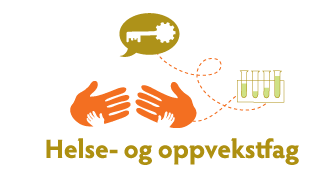 Fra arbeidstakersidenFra arbeidsgiversidenTonje Thorbjørnsen, FagforbundetEinar Hanisch, YSBodil Røkke, YS Ingri Bjørnevik, FagforbundetOlav Østebø, Spekter (til ca. kl 12)Olaug Vibe, Virke Eli Sogn Iversen, KS Rune Midtlyng, KSPedagogisk personellKS og EOAnne Yun Rygh, UtdanningsforbundetKristin Vik (vara), Utdanningsforbundet for Andrew Cornell, UtdanningsforbundetAnne Lise Solbakk, Skolenes Landsforbund Kasper Tøstiengen, KS (frafall)Cathrine Utne Pettersen, KSMarkus Mistereggen, EO (frafall)ObservatørMeldt forfall UtdanningsdirektoratetFride BurtonAndré Høien (lærling)MøtelederTonje ThorbjørnsenReferentFride Burton14.02.2019Kl. 10:0014.02.2019Kl: 16:00Total tid 6 tVennlig hilsenTonje ThorbjørnsenEli Sogn IversenLederNestleder